 Základní škola Jana Palacha v Kutné Hoře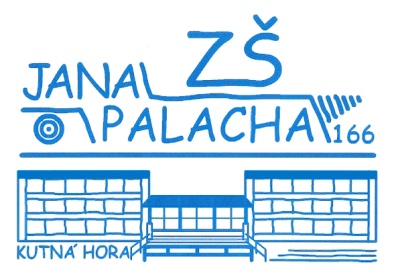 Jana Palacha 166284 01 Kutná Hora,příspěvková organizaceSMLOUVA O NÁJMU PROSTOR SLOUŽÍCÍCH K PODNIKÁNÍ                                              uzavřená            30122016                                            mezi účastníky                                 pronajímatelem:  Základní škola Jana Palacha v Kutné Hoře, IČO: 71 00 11 31zastoupená ředitelkou Mgr. Jaroslavou Drabešovou (dále již jen „pronajímatel“) na straně jedné                                                                               anájemcem: Městská knihovna Kutná Hora, Husova 145, Kutná Hora, 284 01, IČO: 62 95 14 91zastoupená paní Mgr. Gabriela Jarkulišová (dále jen „nájemcem“) na straně druhé. Pronajímatel má na základě zřizovací listiny ze dne 29.10.2002 (č.204/02)  přidělenu do správy budovu čp.166, Jana Palacha, Kutná Hora. Součástí této správy je i oprávnění tento majetek pronajímat.                                      I. Doba trvání nájmu Smlouva se uzavírá s platností od 1.1.2017 do 31.12.2018.                                                    II. Předmět nájmuPředmětem nájmu jsou 2 učebny, bývalý sklad a chodba ve 1.patře pavilonu MVD v prostorách ZŠ Jana Palacha v Kutné Hoře. Tyto prostory slouží pro provoz odloučeného pracoviště Městské knihovny Kutná Hora, pobočka Jana Palacha 166.  Pronájmem je pověřena paní Mgr. Gabriela Jarkulišová, která odpovídá za pořádek a veškeré škody způsobené na pronajatém majetku.                             III. Cena nájmu a způsob jeho placeníCena za nájem a ostatní služby (tj. náklady na osvětlení, vodné, stočné a vytápění) je stanovena smluvně a činí: nájem 7 000,-Kč měsíčně a ostatní služby: voda a elektřina -  400,- Kč měsíčně spotřeba tepla je stanovena na základě domluvy obou stran a byla stanovena částka 2 325,- Kč měsíčně po celý kalendářní rok. Částka za nájem a ostatní služby činí celkem 9 725,- Kč měsíčně a bude hrazena na základě vystavené faktury.                                     IV.Práva a povinnosti  nájemceNájemce užívá uvedené prostory od 1.1.2017 do 31.12.2018. Nájemce  se zavazuje: užívat pronajaté prostory v souladu s touto smlouvou,je povinen seznámit se a dodržovat provozní, domovní a školní řád, pokyny ředitelky a jiných osob, pověřených vykonávat dohled nad provozem školy,nedávat pronajaté prostory do podnájmu třetím osobám,nést plnou majetkovou odpovědnost za způsobenou škodu v pronajatých prostorách 2 učeben a bývalého skladu,nájemce je oprávněn používat společné prostory,nájemce vstupuje do budovy ZŠ bočním vchodem od školní jídelny, odemykání vchodu budovy zajišťuje školník. před odchodem z pronajatých prostor jsou pracovnice Městské knihovny Kutná Hora povinny zkontrolovat, zdali jsou zavřená okna a zhasnutá všechna světla v pronajatých prostorách 2 učeben a bývalého skladu .                                        V. Práva a povinnosti pronajímatelepronajímatel je povinen udržovat prostory v takovém stavu, aby byly způsobilé k řádnému užívání,při závažných nedostatcích při provozu může pronajímatel smlouvu okamžitě písemně vypovědět a požadovat po nájemci okamžité opuštění pronajatých prostorvýpovědní lhůta činí 2 měsíce a začíná běžet 1.dne měsíce následujícího po doručení výpovědi.                    VI.  Závěrečná ujednání1.	Tato smlouva nabývá platnosti a účinnosti dnem jejího podpisu smluvními stranami.2.	Tuto smlouvu podepisují účastnící na důkaz souhlasu s jejím obsahem.3.    Případně zveřejnění v registru smluv zajišťuje strana pronajímatele.4.	Tato smlouva je vyhotovena ve 2 vyhotoveních stejné právní závaznosti, z nich nájemce obdrží  pronajímatel  1 vyhotovení.5.   Věci zde dále neuvedené se řídí podle obecně právních předpisů. …………………………………….                          …………………………………………               pronajímatel                                                                      nájemceV Kutné Hoře dne 30.12.2016